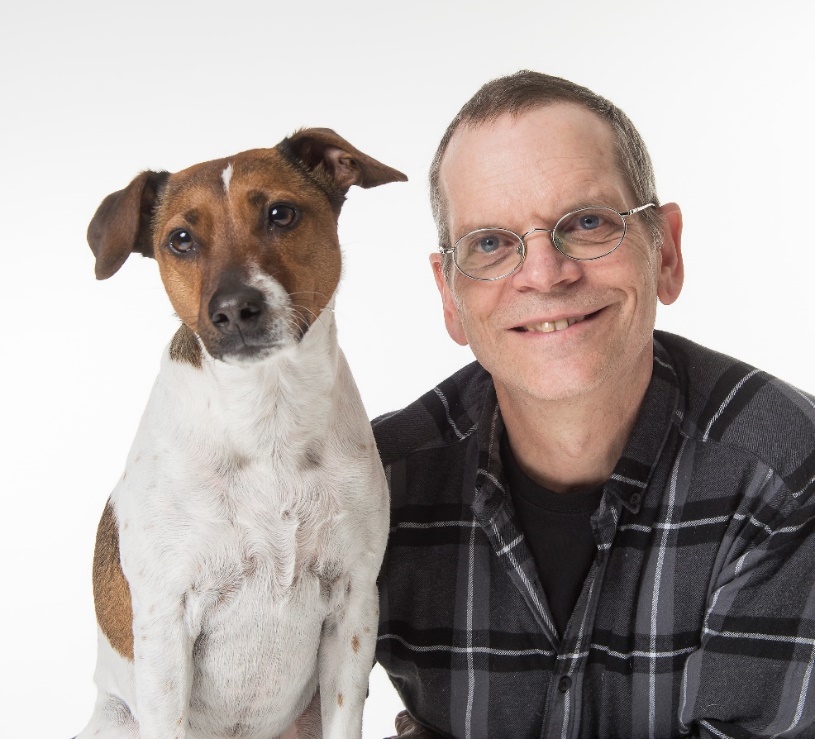 				                       Per Jensen“Hundars inre liv - myter och verklighet”- Per JensenUnder de senaste 15 åren har forskningen fullkomligt förändrat vår syn på hur hunden känner, tänker och kommunicerar. Gamla myter som att hundar saknar tidsuppfattning, inte kan tänka i flera steg och bara uppfattar tonfall och enstaka ord från vårt tal har i grunden visat sig fel. Per Jensen, som är professor i etologi vid Linköpings universitet, berättar engagerat om dessa fascinerande nya insikter. 
Det är svårt att se på sin hund på samma sätt efter att ha hört denna föreläsning.Tid: 7 april klockan 18.30Plats: Thomas Arena Teater, Regementsgatan 10, SträngnäsInträde:	100,- kr biljettförsäljning vid entrénInformation: Studiefrämjandet 0152-15780